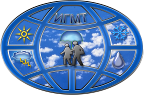 МинистерствообразованияиРКУТСКОЙОБЛАСТИ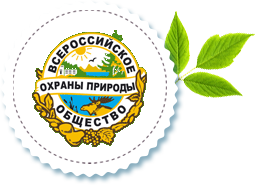 Иркутское областное отделениеОбщероссийской общественной организации«Всероссийское общество охраны природы»государственноебюджетноеобразовательноеучреждениесреднегопрофессиональногообразованияИркутскойобласти«Иркутскийгидрометеорологическийтехникум»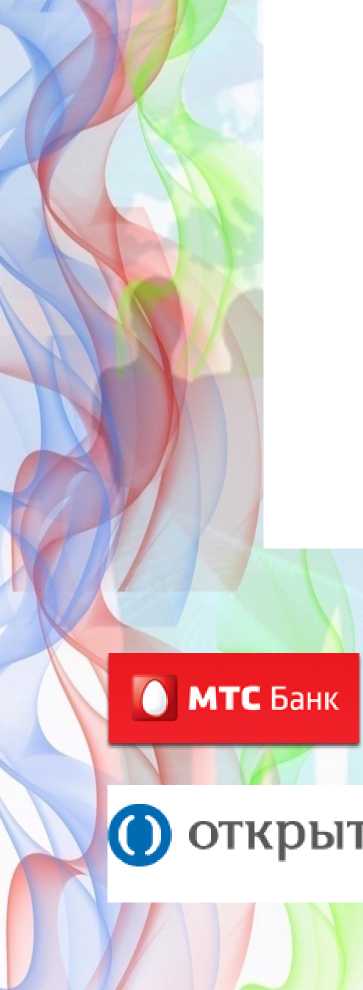 приглашаеткучастиювVIIIВсероссийской научно-практическойконференции«Дом, вкотороммыживем -2016»котораясостоится23 марта2016г.Местопроведения:г. Иркутск, ул. Игошина 22ИркутскийгидрометеорологическийтехникумРегистрация–930 1000Началоконференции (очноеучастие) 1000Кучастиюприглашаютсяучащиеся,студенты, преподавателиобразовательныхучреждений,сотрудникинаучныхорганизацийФормыучастия:очное – представлениеизащитаисследовательскойработы, проекта, публикациястатьивсборникеконференции;заочное –публикациястатьивсборникеконференции.Направления работы конференции:Экологиярациональное использование природных ресурсоврациональное использование водных ресурсоввлияние достижений научно-технического прогресса на окружающую среду и человекагармоничное взаимодействие человека с природойэкология дома, экология городаэкологическая безопасностьгеоэкологияэкологический менеджментГидрология, метеорология, геологияоценка изменений климата на Землеисследование состояния атмосферы Землиисследование состояния гидросферы Земли исследование состояния литосферы Земли биометеорологиявлияние метеорологических условий на безопасность человекаГеографиягеография Землисовременные географические открытиятуризм, экологический туризмТехникасредства связитехнические системы и технологии передачи информацииМедицинамедицинское страхованиесемейный докторкультура питанияздоровый образ жизниИнформационные технологииспутниковые технологииинформационная безопасность «умный» домбезопасность домаСовременные технологии в домепроектирование домасовременные строительные технологиидизайн дома, квартиры, ландшафтный дизайн участка, рабочего местаэргономичные строительные и отделочные материалыпожарная безопасность доматеплозащита домаПсихология домавзаимоотношения в семьеатмосфера дома, семьиИстория история дома, семьисемейные традициикраеведениеЭкономикаэкономика домапланирование семейного бюджетаЭнергетикаэнергосбережениеавтономные источники питанияветроэнергетикаальтернативные источники питаниявозобновляемые источники энергииПравоэкологическое правосемейное правотрудовое правоимущественные отношенияЛитература поэзия о доме, семьеОбразованиеэкологическое просвещениесемейное воспитаниеучим по-домашнемупроектирование эргономичного образовательного пространствавоспитать инженерапрофилактика негативных привычекформирование социальной компетенции Наука – учащимся и студентамперспективные направления для исследовательских проектовАдрес оргкомитета:.Иркутск, ул Игошина 22т/ф: (3952) 41-05-25igmt_dom@list.ru, web-сайт: www.igmt.ruПроверить регистрацию в списке участников конференции можно на сайте техникума www.igmt.ruРаздел  Фестиваль -Дом, в котором мы живем -2016-РегистрацияПредставление работы (очное участие)Тема исследования, проектаАвторы и руководители работы, образовательное учреждениеАктуальность исследования, проектаЦель исследования, проектаЗадачи исследования, проектаОписание проведенного исследования (проекта)ВыводыИсследование может носить как теоретический, так и практический характер.Представление работ осуществляется с использованием компьютерных презентаций,  демонстраций, макетов. Время выступления 5-7 минут.Требования к оформлению доклада, статьи:документ MSWord;Формат –А4;Шрифт –TimesNewRomanРазмер –14Интервал – одинарныйОбъем – не более 3 страниц.Поля по , левое – 25ммОриентация страницы – книжная. Выравнивание текста – по ширине страницы. Контрастные изображения, разрешение – не менее 300 dpi, не менее 1000x1000 пикселей.Отступ первой строки абзаца – . Список литературы в конце работы. Обязательная ссылка на литературу по тексту с указанием страницы источника (например, [1, с. 55]). При наличии в тексте рисунков, таблиц, графиков и формул должны содержаться ссылки на их нумерацию. Таблицы должны иметь заголовки, размещаемые над полем таблицы, а рисунок – подрисуночную надпись.Образец оформления заголовка статьи для публикацииВлияние туризма на формирование качества воды озера БайкалЕ.В. ВерхозинаИнститут Земной Коры СО РАНг. Иркутск, ул. Лермонтова 128, verhel@crust.irk.ruРАДИОАКТИВНОЕ ЗАГРЯЗНЕНИЕ ИРКУТСКОЙ ОБЛАСТИ(на примере г.Ангарска)Выполнила: Барюнаева Н.В.Руководитель: Коноплева Н.П., Серышева Н.В.Иркутский гидрометеорологический техникумг. Иркутск, ул. Игошина 22, igmt_dom@list.ru*****************************************************************************Заявка(форма заявки см. Приложение 1.) (сканированная копия); документ MSWord с текстомдоклада, статьи (для публикации в сборнике конференции); копия квитанции об оплате (сканированная копия)подаются до 20марта 2016года в электронном виде по адресу:igmt_dom@list.ru или факсом (3952) 41-05-25Организационный взнос за 1 участникаочно		1050рублей (в том числе 1 сборник, 1 сертификат, обед, орг.  услуги);заочно 	- 450 рублей (1 сборник, 1 сертификат, орг.   услуги).Дополнительный сборник –350рублей, сертификат – 50 рублей.Приложение 1.Заявка на участие в научно-практической конференции «Дом, в котором мы живем»Руководитель ОУ 								подписьРЕКВИЗИТЫСокращенное наименование:ГБПОУ ИО «Иркутский гидрометеорологический техникум»Полное наименование:Государственное бюджетное профессиональное образовательное учреждение Иркутской области «Иркутский гидрометеорологический техникум»ИНН 3812014080КПП 381201001По доходамПолучатель: Минфин Иркутской области (ГБПОУ ИО «Иркутский гидрометеорологический техникум», л/с 80702030196)Банк получателя:Отделение Иркутск г. ИркутскР/С 40601810500003000002 БИК 042520001Назначение платежа: 807 0000 0000000000 130, оплата за участие в конференции (участник ф.и.о. (по счету/акту/договору №___  дата_____ (платные услуги))Адрес оргкомитета:.Иркутск, ул Игошина 22т/ф: (3952) 41-05-25igmt_dom@list.ru, web-сайт: www.igmt.ruОбразовательное учреждениеФИО руководителя образовательного учрежденияПочтовый адрес ОУТелефонE-mailИнформация об участниках (информация заполняется для каждой работы)Информация об участниках (информация заполняется для каждой работы)Направление работы   Тема доклада (статьи)Публикация статьи в сборнике (да/нет)Форма участия (очное/заочное)ФИО выполнивших работуФИО участников, представляющих работу/ проект очно(необходим ли  мультимедийный проектор)Число участников, представляющих работу очноФИО руководителя работы, проекта, контактный телефонКоличество сборниковКоличество сертификатовИтого сумма оргвзносаНаправление работы   Тема доклада (статьи)Публикация статьи в сборнике (да/нет)Форма участия (очное/заочное)ФИО выполнивших работуФИО участников, представляющих работу/ проект очно(необходим ли  мультимедийный проектор)Число участников, представляющих работу очноФИО руководителя работы, проекта, контактный телефонКоличество сборниковКоличество сертификатовИтого сумма оргвзноса……….Общая сумма оргвзносаочнозаочно